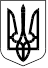 У К Р А Ї Н АЗЕЛЕНОДОЛЬСЬКА   ТЕРИТОРІАЛЬНА  ГРОМАДАпленарного засідання Зеленодольськоїміської ради позачергової 20 сесії  VIII скликанняЗеленодольська міська рада       			         09 грудня 2021  рокуВеде засідання – Невеселий Д.Ю.  –  міський голова ЗАПРОШЕНІ:Савенко О.В. − радник департаменту з регіональної політики ДТЕК Енерго;  Шайтанова О.Д.− староста с.Велика Костромка;Накрапас Н.П. – директорка Комунального підприємства «ЗЕЛЕНОДОЛЬСЬКИЙ МІСЬКИЙ ВОДОКАНАЛ»;                               ПРИСУТНІ:Громадськість: - Стадник М.В.; Галкін О. - підприємці;− представники апарату управління виконавчого комітету Зеленодольської міської ради            При голосуванні враховувати голос міського голови. РЕЄСТРАЦІЯ ДЕПУТАТІВ ЗЕЛЕНОДОЛЬСЬКОЇ МІСЬКОЇ РАДИВсього: 26 депутатів+1(міський голова)Зареєстровано: 16 депутатів +1(міський голова)Відсутні: 10 депутатів (Антоненко Н.О.; Дегтяренко С.М.; Мазка В.М.; Палій А.В.; Піскунова Л.В.; Самохіна Н.В.; Стадник Ю.К.; Хало М.Г.; Шмиголь Л.О.; Ярошенко О.М.)Депутатів 16 +1(міський голова) СЛУХАЛИ:  Про вибори секретаря пленарного засідання позачергової 20 сесії Зеленодольської міської ради VІІІ скликання  Доповідач : Моніч В.В. – депутат міської ради   Пропозиція обрати секретарем пленарного засідання позачергової 18 сесії Фандюшину Т.В. – депутата міської ради                                                                                                            Голосували: „ За ” – 15депутатів+1                                                                                      „ Проти ” –0                                                                                      „Утрим. ” – 0                                                                         Не брали участі у голосуванні –1(Фандюшина Т.В.)                            Рішення прийняте.СЛУХАЛИ:  Про порядок денний пленарного засідання  позачергової 20 сесії Зеленодольської міської ради VІІІ скликання  Доповідач: Невеселий Д.Ю. – міський голова     Пропозиція  затвердити порядок денний пленарного засідання позачергової сесії з 4 питань в тій редакції, яка була надана депутатам на розгляд.                                                                 Голосували: „ За ” – 16депутатів+1                                                                                      „ Проти ” –0                                                                                      „Утрим. ” – 0                                                                         Не брали участі у голосуванні –0Рішення прийняте.Порядок деннийпленарного засідання  позачергової 20 сесії  Зеленодольськоїміської ради VIIІ скликання від 09 грудня 2021 рокуЗатвердили порядок деннийСЛУХАЛИ:  Доповідач: Невеселий Д.Ю. –  міський голова      Пропозиція затвердити регламент роботи пленарного засідання 30 хвилин.                                                                                                          Голосували: „ За ” – 16 депутатів+1                                                                                     „ Проти ” –0                                                                                     „Утрим. ” –0                                                                     Не брали участі у голосуванні –0                             Рішення прийняте.Затвердили регламент засіданняПро затвердження плану діяльності Зеленодольської міської ради з підготовки проектів регуляторних актів на 2022 рікДоповідач: Постна Т.Г. − головний спеціаліст з економічних питань    Про затвердження плану діяльності Зеленодольської міської ради з підготовки проектів регуляторних актів на 2022 рік  щодо встановлення ставок місцевих податків і зборів; охоплення впорядкування плати за користування земельними ділянками, розміщення тимчасових споруд та звільнення земельних ділянок, що зайняті  тимчасовими спорудами; встановлення порядку надання комунального майна в оренду тощо.   УХВАЛИЛИ: Затвердити план (рішення № 862 додається)                                                                  Голосували: „ За ” – 16 депутатів+1                                                                                      „ Проти ” –0                                                                                      „Утрим. ” – 0                                                                    Не брали участі у голосуванні −0                     Рішення прийняте. 2. Про затвердження плану-графіку проведення заходів з відстеження результативності прийнятих регуляторних актів Зеленодольської міської ради на 2022 рік       Доповідач: Постна Т.Г. − головний спеціаліст з економічних питань                                        Про затвердження плану-графіка проведення заходів з відстеження результативності прийнятих регуляторних актів Зеленодольської міської ради на 2022 рік.УХВАЛИЛИ: Затвердити план-графік (рішення № 863 додається)                                                                  Голосували: „ За ” – 16 депутатів+1                                                                                      „ Проти ” –0                                                                                      „Утрим. ” – 0                                                                    Не брали участі у голосуванні −0                     Рішення прийняте.3. Про затвердження та внесення змін до міських програм на 2021 рікДоповідач: Водяник І.А.− начальник фінансового відділу  Про внесення змін до міських програм, а саме:- програми проведення заходів, присвячених новорічним та різдвяним святам    на 2021 рік;- програми розвитку житлово-комунального господарства та благоустрою Зеленодольської  міської територіальної громади  на 2021 рік.ВИСТУПИЛИ:Вірьовка С.М. – депутат міської ради Про зауваження щодо відсутності дорожньої карти, компетентного підходу до програми, які призвели до того, що мешканці села Мар’янське залишилися без новорічної ялинки. Просимо розібратися у проблемі і можливо переглянути кадрову політику, щоб у подальшому такі випадки не траплялися.Толкачов О.Ф. – депутат міської радиПерегляньте вартість лав-гойдалок. Пропоную закупити лавки. Я підтримувати цей проєкт не буду.Цицюра О.В. – секретар міської радиРозумію, що ситуація з ялинкою прикра, проте ми маємо створити умови для відзначення свята дітям усіх територій. Щодо гойдалок. Питання узгоджено зі старостою і депутатом обласної ради. У селах завжди йде порівняння себе і Зеленодольська. Ми маємо прагнути створити рівні умови в проведенні заходів для створення безпечних, комфортних умов для проживання. Тому, прошу підтримати рішення.Моніч В.В. – депутат міської радиПро необхідність посилити контроль за процесом закупівель. Треба посилити контроль, або поміняти спеціалістів. Невеселий Д.Ю. – міський головаПричина, з якої не було закуплено ялинку в село Мар’янське не залежить повністю від роботи спеціалістів. Справа в тому, що закупівля не відбулася у зв’язку із значним подорожчанням товару.Магдін Є.М. – депутат міської радиПро необхідність підтримати рішення, оскільки мешканці сіл отримують уваги менше, ніж зеленодольці.Цицюра О.В. – секретар міської радиУ селах завжди йде порівняння себе і Зеленодольська. Ми маємо прагнути створити рівні умови в проведенні заходів для створення безпечних, комфортних умов для проживання. Тому, прошу підтримати рішення.   УХВАЛИЛИ: Внести зміни (рішення № 864 додається)                                                                  Голосували: „ За ” – 15 депутатів+1                                                                                      „ Проти ” –1(Толкачов О.Ф.)                                                                                      „Утрим. ” – 0                                                                    Не брали участі у голосуванні −0                     Рішення прийняте.4.  Про внесення змін до рішення міської ради від 21 грудня 2020 року № 71 «Про бюджет міської територіальної громади на 2021 рік»Доповідач: Водяник І.А.− начальник фінансового відділу   Про внесення змін до рішення міської ради від 21 грудня 2020 року № 71 «Про бюджет міської територіальної громади на 2021 рік», а саме:1. Визначити на 2021 рік:доходи бюджету міської територіальної громади у сумі174 359 899,86 гривень, у тому числі доходи загального фонду бюджету міської територіальної громади – 155 663 399,00 гривень та доходи спеціального фонду бюджету міської територіальної громади – 18 696 500,86 гривень;видатки бюджету міської територіальної громади у сумі 205 843 542,16 гривень, у тому числі видатки загального фонду бюджету міської територіальної громади –160 532 627,38 гривень та видатки спеціального фонду бюджету міської територіальної громади – 45 310 914,78 гривень;дефіцит за загальним фондом бюджету міської територіальної громади у сумі 4 869 228,38 гривень; дефіцит за спеціальним фондом бюджету міської територіальної громади у           26 342 687,00 гривень;оборотний залишок бюджетних коштів бюджету міської  територіальної громади у розмірі 15 000,00 гривень, що становить 0,01 відсотків видатків загального фонду бюджету міської територіальної громади.2. Затвердити розподіл витрат бюджету міської територіальної громади на                         реалізацію міських програм у 57 133 455,22 гривень.    УХВАЛИЛИ: Внести зміни (рішення № 865 додається)                                                                  Голосували: „ За ” – 15 депутатів+1                                                                                      „ Проти ” –1(Толкачов О.Ф.)                                                                                      „Утрим. ” – 0                                                                    Не брали участі у голосуванні −0                     Рішення прийняте.Різне.Звернення та виступи депутатів, фракцій, представників громадськостіМуха І.В. – депутат міської радиПро те, що в подальшому, на засіданні сесії повинні бути присутніми керівники відділів виконавчого комітету для сумісної роботи з депутатами; про слова вдячності до депутатів за виділення коштів на освітлення території нашої громади; окрема подяка директорці КП ЗМВ Накрапас Н.П. за оперативну роботу по заміні ламп на ліхтарях; про звернення до депутата Толкачова О.Ф. з вимогою надати протокол засідання профільної комісії стосовно переносу питання преміювання міського голови. Якщо матеріали будуть надані, то я признаю свою помилку і вибачусь. Толкачов О.Ф. – депутат міської радиДепутатами прийняте рішення стосовно преміювання міського голови, в якому прописані показники та внесені зміни, а саме: для запобігання корупції міський голова не має права надавати на сесію проєкт рішення стосовно преміювання. За це, до речі, проголосував депутат Муха І.В. Ця функція належить секретарю міської ради. На засіданні профільної комісії я наголосив на перегляді критеріїв преміювання при формуванні бюджету на наступний рік.Муха І.В. – депутат міської радиМожливо, я не зрозумів думку депутата Толкачова О.Ф., тому прошу секретаря міської ради надати витяг з протоколу з точним висловлюванням депутата Толкачова О.Ф.Толкачов О.Ф. – депутат міської радиХочу наголосити на те, що міський голова дозволив собі фразу в мій бік стосовно підпису мною документів на будівництво на суму50 млн. грн. Запевняю, ніяких документів я не підписував. Такі кошти міська рада ніколи не виділяла. Тому, я вимагаю вибачень від міського голови, або дати розпорядження на утворення депутатської комісії для перевірки банківських документів.Невеселий Д.Ю. – міський головаВибачатися перед депутатом Толкачовим О.Ф. не бачу потреби, оскільки він говорить напівправду. Маю на руках протокол засідання профільної комісії і у документах не має того, що говорив Толкачов О.Ф. на пленарному засіданні 19 сесії при розгляді питання про преміювання. Звертаюсь з проханням дати роз’яснення і у подальшому бути коректним у висловлюванні. Головуючий на засіданні Дмитро НЕВЕСЕЛИЙ  – міський голова, оголосив пленарне засідання позачергової  20 сесії Зеленодольської міської ради закритим.        Міський голова                                                       Дмитро НЕВЕСЕЛИЙ     Секретар міської ради                                           Ольга ЦИЦЮРА     Секретар засідання                                                Тетяна ФАНДЮШИНАДодаток:1.Розпорядження міського голови від __________________ на ____арк. в 1 прим.2.Реєстраційний список депутатів ЗМР на ___  арк. в 1 прим. 3.Протокол та рішення  позачергової 20  сесії VIII скликання  Зеленодольської міської  ради:I том  на    ______      арк. в 1 прим.Про затвердження плану діяльності Зеленодольської міської ради з підготовки проектів регуляторних актів на 2022 рікДоповідач: Тетяна ПОСТНА862Про затвердження плану-графіку проведення заходів з відстеження результативності прийнятих регуляторних актів Зеленодольської міської ради на 2022 рік                                                                             Доповідач: Тетяна ПОСТНА                   863Про внесення змін до міських програм на 2021 рік                                                                          Доповідач: Інна ВОДЯНИК 864Про внесення змін до рішення міської ради від 21 грудня 2020 року № 71 «Про бюджет міської територіальної громади на 2021 рік»Доповідач: Інна ВОДЯНИК 865Звернення та виступи депутатів, фракцій, представників громадськості